E-mail:kovardinskii@mail.ru                                                            E-mail:kovardinskii@mail.ru       КАРАР                                                                   РАСПОРЯЖЕНИЕ        10 январь 2022 й.                №1                         10 января 2022 г.                 «Об утверждении и размещении на официальном сайте  плана-графика закупок, обоснования закупок товаров, работ, услуг для  обеспечения нужд  Администрации сельского поселения  Ковардинский сельсовет муниципального района Гафурийский район Республики Башкортостан» на 2022-2024 год.               В соответствии с частью 5 статьи 21 Федерального закона от 5 апреля 2013 года №44-ФЗ «О контрактной системе в сфере закупок товаров, работ ,услуг для обеспечения государственных и муниципальных нужд », постановлением Правительства Российской Федерации от 5 июня 2015года№554 «О требованиях к формированию, утверждению и ведению плана –графика закупок товаров ,работ, услуг для обеспечения нужд субъекта Российский Федерации и муниципальных нужд, а также о требованиях к форме плана –графика закупок товаров работ услуг», постановлением от 04 апреля 2016 года №127 «Об утверждении Порядка  формирования, утверждения и ведения план - графиков закупок товаров, работ, услуг для обеспечения муниципальных нужд Администрации сельского поселения Ковардинский сельсовет муниципального района Гафурийский район Республики Башкортостан на 2022-2024 г.г.Приказываю:              1.Утвердить план-график закупок, товаров, работ, услуг для обеспечения нужд Администрации сельского поселения Ковардинский сельсовет муниципального района Гафурийский район Республики Башкортостан на 2022-2024 г.г.              2. Утвердить обоснования закупок, товаров ,работ ,услуг для обеспечения нужд Администрации сельского поселения Ковардинский сельсовет муниципального района Гафурийский район Республики Башкортостан на 2022-2024 год .              3.Обеспечеть своевременное размещение плана – графика закупок, обоснования закупок товаров, работ услуг для обеспечения нужд Администрации сельского поселения Ковардинский сельсовет муниципального района Гафурийский район Республики Башкортостан на  2022-2024 годы при формировании и утверждении плана – графика закупок в ЕИС.             4.Контроль за выполнение настоящего приказа оставляю за собой.             5.Приказ выступает в силу после его подписания.Глава сельского поселения:                                Р.Г.Абдрахманов БАШОРТОСТАН РЕСПУБЛИКАҺЫFАФУРИ РАЙОНЫ МУНИЦИПАЛЬ РАЙОНЫҠАУАРҘЫ АУЫЛ СОВЕТЫАУЫЛ БИЛӘМӘҺЕХАКИМИТЕ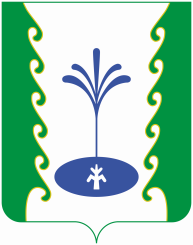 РЕСПУБЛИКА БАШКОРТОСТАНАДМИНИСТРАЦИЯСЕЛЬСКОГО ПОСЕЛЕНИЯ КОВАРДИНСКИЙ СЕЛЬСОВЕТМУНИЦИПАЛЬНОГО РАЙОНАГАФУРИЙСКИЙ РАЙОН453062, Fафури районы, 
Ҡауарҙы ауылы, Зәки Вәлиди урамы, 34
Тел.8(34740) 2-55-65453062, Гафурийский район,
с. Коварды, ул. Заки-Валиди 34
Тел. 8(34740)2-55-65